GREENWOOD PUBLIC SCHOOL, ADITYAPURAM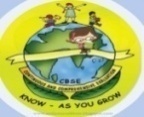 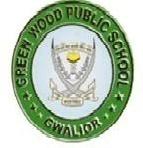 OUR MOTTO-DEVELOPMENT WITH DELIGHTSYLLABUS FOR FIRST PERIODIC TEST (2023-24) CLASS: IXGREENWOOD PUBLIC SCHOOL, ADITYAPURAMOUR MOTTO-DEVELOPMENT WITH DELIGHTSYLLABUS FOR FIRST PERIODIC TEST (2023-24) CLASS: IXGREENWOOD PUBLIC SCHOOL, ADITYAPURAMOUR MOTTO-DEVELOPMENT WITH DELIGHTSYLLABUS FOR FIRST PERIODIC TEST (2023-24) CLASS: IXSUBJECTDETAILS OF CHAPTERSENGLISHBeehive Prose- Ch-1: The Fun They Had, Ch-2: The Sound Of Music, Ch-3:The Little GirlPoems- P-1: The Road Not Taken, P-2: WindMoments- Ch-1:The Lost Child, Ch-2:The Adventures of TotoWriting Skills- Letter Writing- Formal (Complaint / Placing Order)  Diary Entry, Story Writing, Descriptive Paragraph (Person)Grammar- Determiners, Tenses, Modals, Gap fillingReading Skills- ComprehensionHINDIx| [k.M & ikB&2% nq%[k dk vf/kdkj ] dkO; [k.M &ikB&9 jSnkl ds inLkap;u& ikB&1% fxYyw ] O;kdj.k& vuqukfld & vuqLokj] milxZ& çR;; Yks[ku dkS'ky& i= ys[kuSUBJECTDETAILS OF CHAPTERSENGLISHBeehive Prose- Ch-1: The Fun They Had, Ch-2: The Sound Of Music, Ch-3:The Little GirlPoems- P-1: The Road Not Taken, P-2: WindMoments- Ch-1:The Lost Child, Ch-2:The Adventures of TotoWriting Skills- Letter Writing- Formal (Complaint / Placing Order)  Diary Entry, Story Writing, Descriptive Paragraph (Person)Grammar- Determiners, Tenses, Modals, Gap fillingReading Skills- ComprehensionHINDIx| [k.M & ikB&2% nq%[k dk vf/kdkj ] dkO; [k.M &ikB&9 jSnkl ds inLkap;u& ikB&1% fxYyw ] O;kdj.k& vuqukfld & vuqLokj] milxZ& çR;; Yks[ku dkS'ky& i= ys[kuSUBJECTDETAILS OF CHAPTERSENGLISHBeehive Prose- Ch-1: The Fun They Had, Ch-2: The Sound Of Music, Ch-3:The Little GirlPoems- P-1: The Road Not Taken, P-2: WindMoments- Ch-1:The Lost Child, Ch-2:The Adventures of TotoWriting Skills- Letter Writing- Formal (Complaint / Placing Order)  Diary Entry, Story Writing, Descriptive Paragraph (Person)Grammar- Determiners, Tenses, Modals, Gap fillingReading Skills- ComprehensionHINDIx| [k.M & ikB&2% nq%[k dk vf/kdkj ] dkO; [k.M &ikB&9 jSnkl ds inLkap;u& ikB&1% fxYyw ] O;kdj.k& vuqukfld & vuqLokj] milxZ& çR;; Yks[ku dkS'ky& i= ys[kuSUBJECTDETAILS OF CHAPTERSMATHEMATICSCh 1: Number System, Ch-3: Co-Ordinate System, Ch-4: Linear equations in two variablesSCIENCEPhysics: Ch-1: Motion (all topics)Chemistry: Ch-1: Matter in our surroundings (all topics)Biology: Ch-1: Cell - Basic Unit of life (all topics)SOCIAL SCIENCEHistory: Ch-1: The French RevolutionCivics: Ch-1: What is Democracy? Why Democracy?, Ch-2: Constitutional DesignGeography: Ch-1: India-Size & Location, Ch-2: Physical Features of IndiaEconomics: Ch-1: The Story of Village Palampur COMPUTER APPLICATIONSCh-1 Computer BasicsCh-2 Computer System OrganizationSUBJECTDETAILS OF CHAPTERSMATHEMATICSCh 1: Number System, Ch-3: Co-Ordinate System, Ch-4: Linear equations in two variablesSCIENCEPhysics: Ch-1: Motion (all topics)Chemistry: Ch-1: Matter in our surroundings (all topics)Biology: Ch-1: Cell - Basic Unit of life (all topics)SOCIAL SCIENCEHistory: Ch-1: The French RevolutionCivics: Ch-1: What is Democracy? Why Democracy?, Ch-2: Constitutional DesignGeography: Ch-1: India-Size & Location, Ch-2: Physical Features of IndiaEconomics: Ch-1: The Story of Village Palampur COMPUTER APPLICATIONSCh-1 Computer BasicsCh-2 Computer System OrganizationSUBJECTDETAILS OF CHAPTERSMATHEMATICSCh 1: Number System, Ch-3: Co-Ordinate System, Ch-4: Linear equations in two variablesSCIENCEPhysics: Ch-1: Motion (all topics)Chemistry: Ch-1: Matter in our surroundings (all topics)Biology: Ch-1: Cell - Basic Unit of life (all topics)SOCIAL SCIENCEHistory: Ch-1: The French RevolutionCivics: Ch-1: What is Democracy? Why Democracy?, Ch-2: Constitutional DesignGeography: Ch-1: India-Size & Location, Ch-2: Physical Features of IndiaEconomics: Ch-1: The Story of Village Palampur COMPUTER APPLICATIONSCh-1 Computer BasicsCh-2 Computer System Organization